MATERIAL CURRICULAR DEL IES EL PICARRAL: ESO - TABLETASOrientaciones técnicas que pueden cumplir las tabletas (no imprescindible)Características técnicos:Sistema operativo móvil actualizadoProcesador mínimo: Quad-CorePantalla:Tamaño: 10"Resolución: Full HD (1920*1080)Tecnología: LEDTratada contra impactosAlmacenamiento interno: mínimo 16 GB (preferible 32 o 64 GB) con SD ampliable mínimo a 64 GBMemoria RAM disponible: mínimo 2GB (recomendable 4GB)Conectividad:USB 2.0, Wifi, Bluetooth,...Batería duración: 8 horasResolución de cámara:Trasera: 8 MpxFrontal: 5 MpxRequisitos mínimos funcionales:Navegador compatible con los estándares HTML5, CSS3 y ES6/ES7.Posibilidad de instalar recursos externosComplementos:Funda con tecladoProtector de pantalla de vidrio templadoEn Zaragoza, a 15 de junio de 2020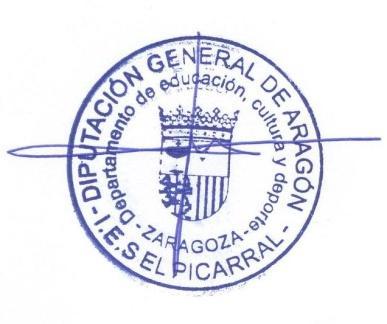 EL DIRECTORFdo.: Juan Pedro Serrano Sánchez